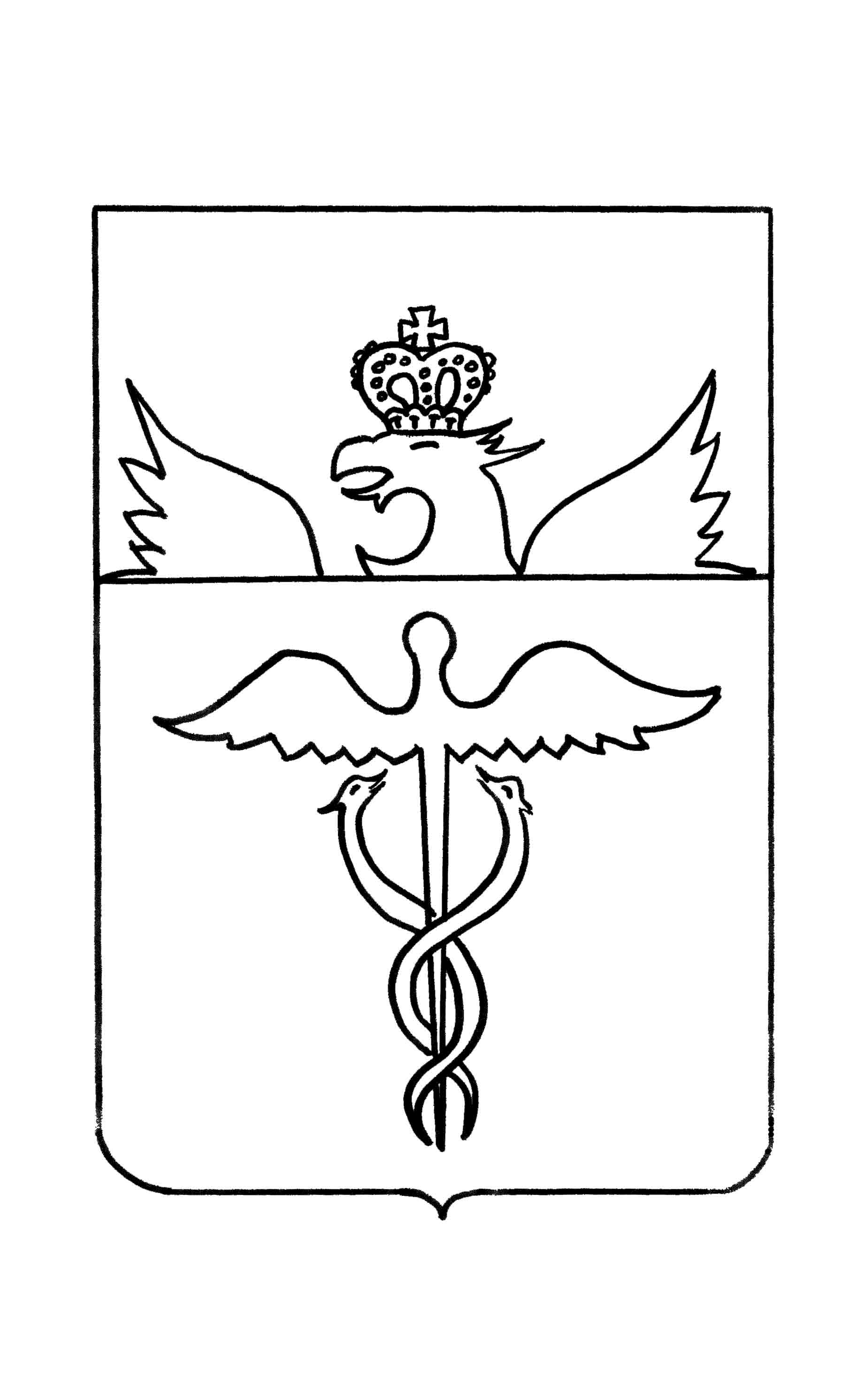 Администрация Березовского  сельского поселения  Бутурлиновского муниципального районаВоронежской областиРАСПОРЯЖЕНИЕОт 25.10.2017г. № 54п.ЗеленыйО внесении изменений в распоряжение администрации Березовского  сельского поселения Бутурлиновского муниципального района от 05.12.2016 г. № 25  «   Об утверждении технологических схем предоставления муниципальных услуг, предоставляемых администрацией Березовского  сельского поселения Бутурлиновского муниципального района Воронежской области»         В соответствии с Федеральным законом от 27.07.2010 № 210-ФЗ «Об организации предоставления государственных и муниципальных услуг», а также в целях приведения правовых актов администрации Бутурлиновского муниципального района в соответствие с действующим законодательством:1. Внести в распоряжение администрации Березовского сельского поселения Бутурлиновского муниципального района от 05.12.2016 г. № 25 «Об утверждении технологических схем предоставления муниципальных услуг, предоставляемых администрацией Березовского сельского поселения  Бутурлиновского муниципального района Воронежской области» следующие  изменения:1.1. Пункты 1  распоряжения изложить в новой редакции:«1. Утвердить технологическую схему предоставления муниципальной услуги «Предоставление в собственность, аренду, постоянное (бессрочное) пользование, безвозмездное пользование земельного участка, находящегося в муниципальной собственности  без проведения торгов».2. Утвердить технологическую схему предоставления муниципальной услуги «Предоставление в собственность и аренду земельного участка, находящегося в муниципальной собственности на торгах».1.2. В наименовании и по тексту соответствующих Технологических схем после слов «муниципальной собственности» исключить слова «государственная собственность на который не разграничена».2. Контроль за исполнением настоящего распоряжения возложить на Дьяченков Н.В. Глава Березовского сельского поселения                  Н.В. Дьяченков  